SR1: K Book and Vocabulary chartSR2: G1 Book and Vocabulary chartSR3: G2 Book and Vocabulary chartSR4: Topic graph example                     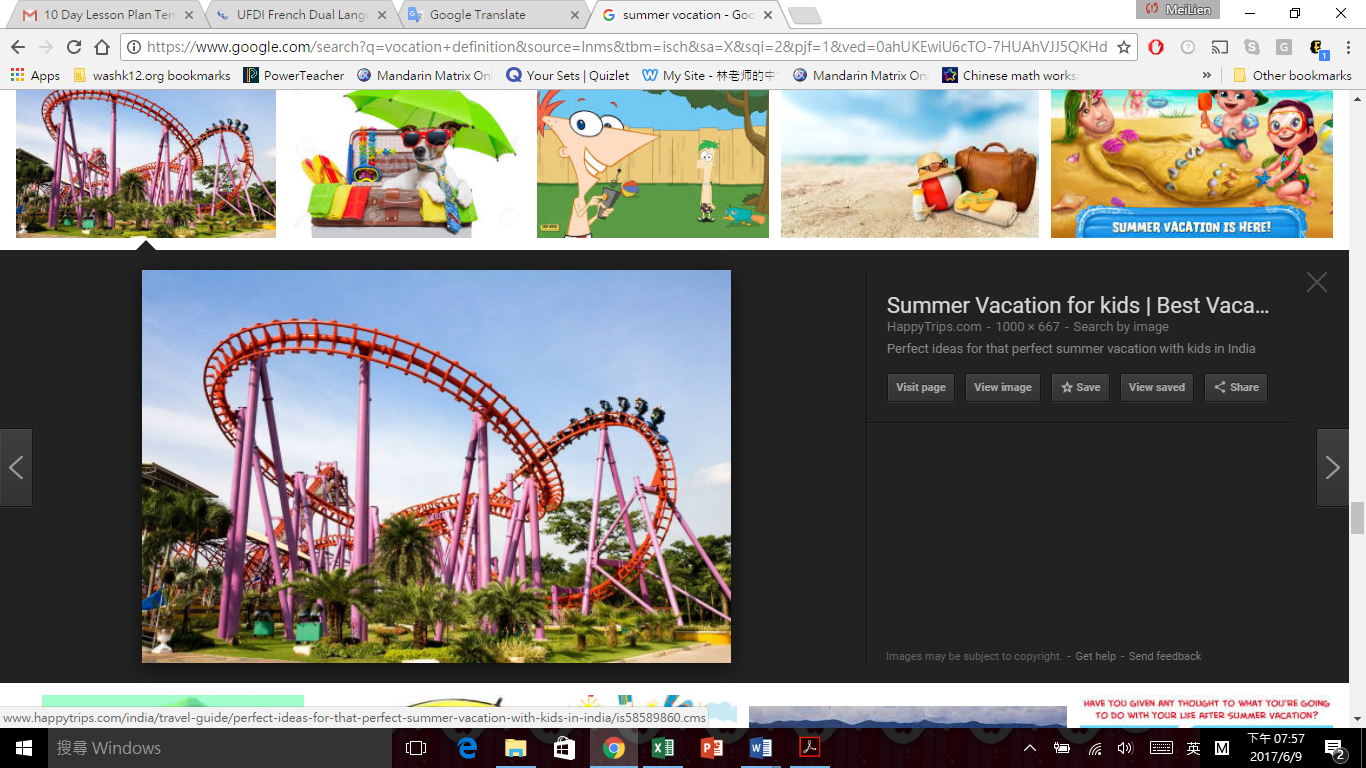 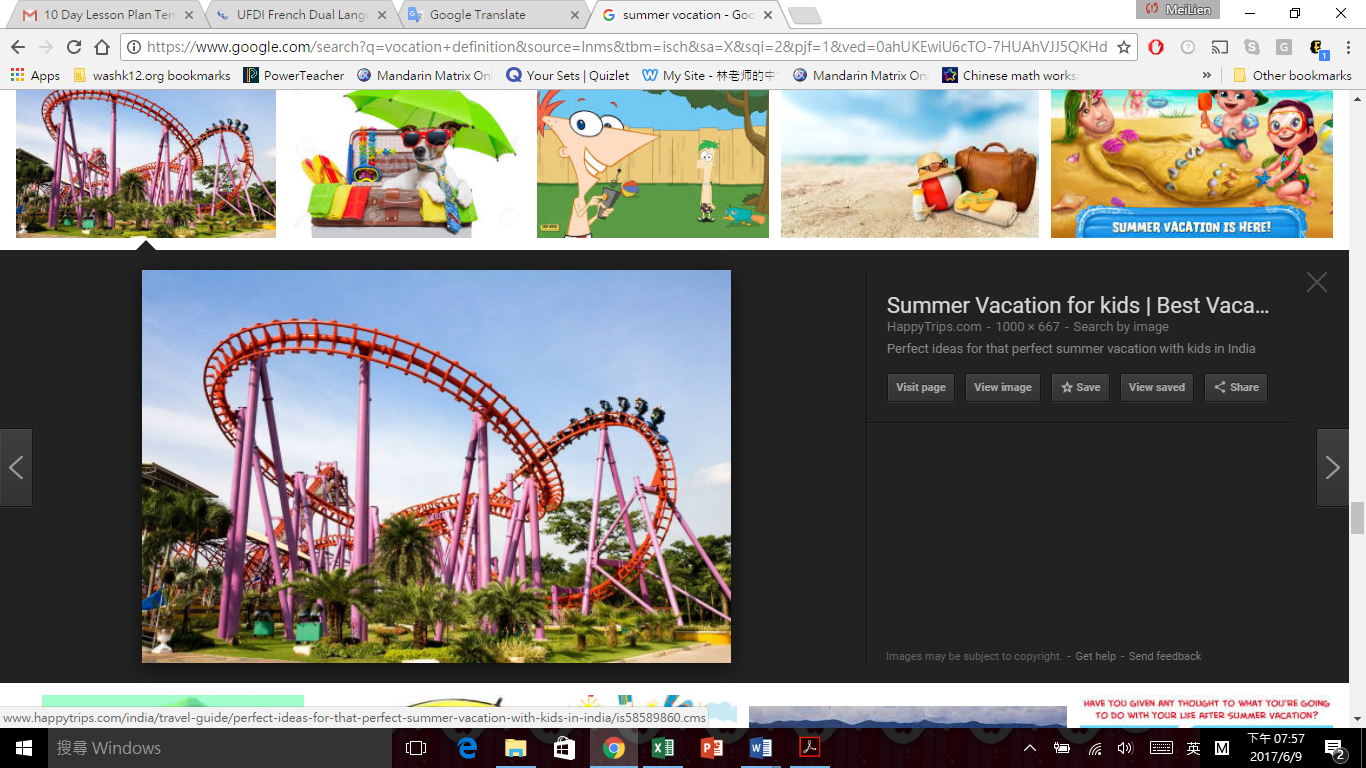 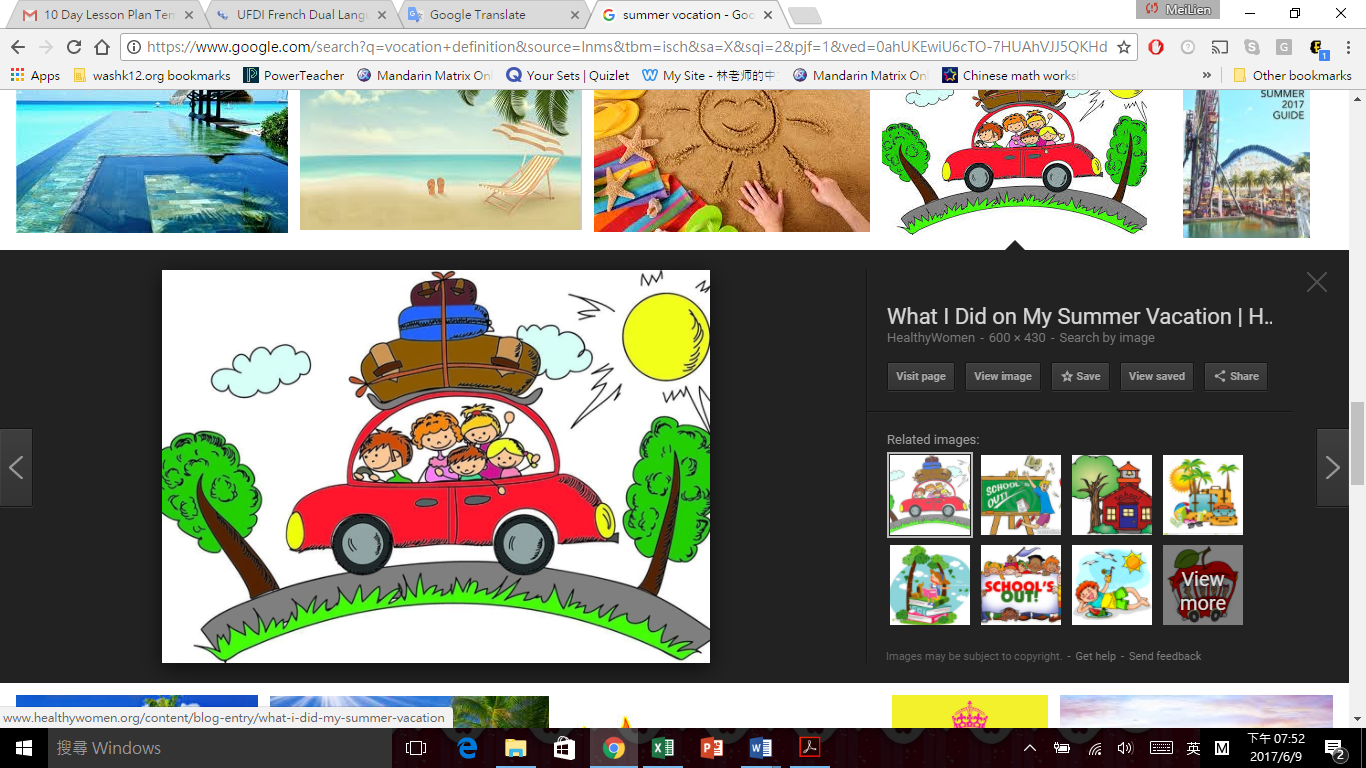 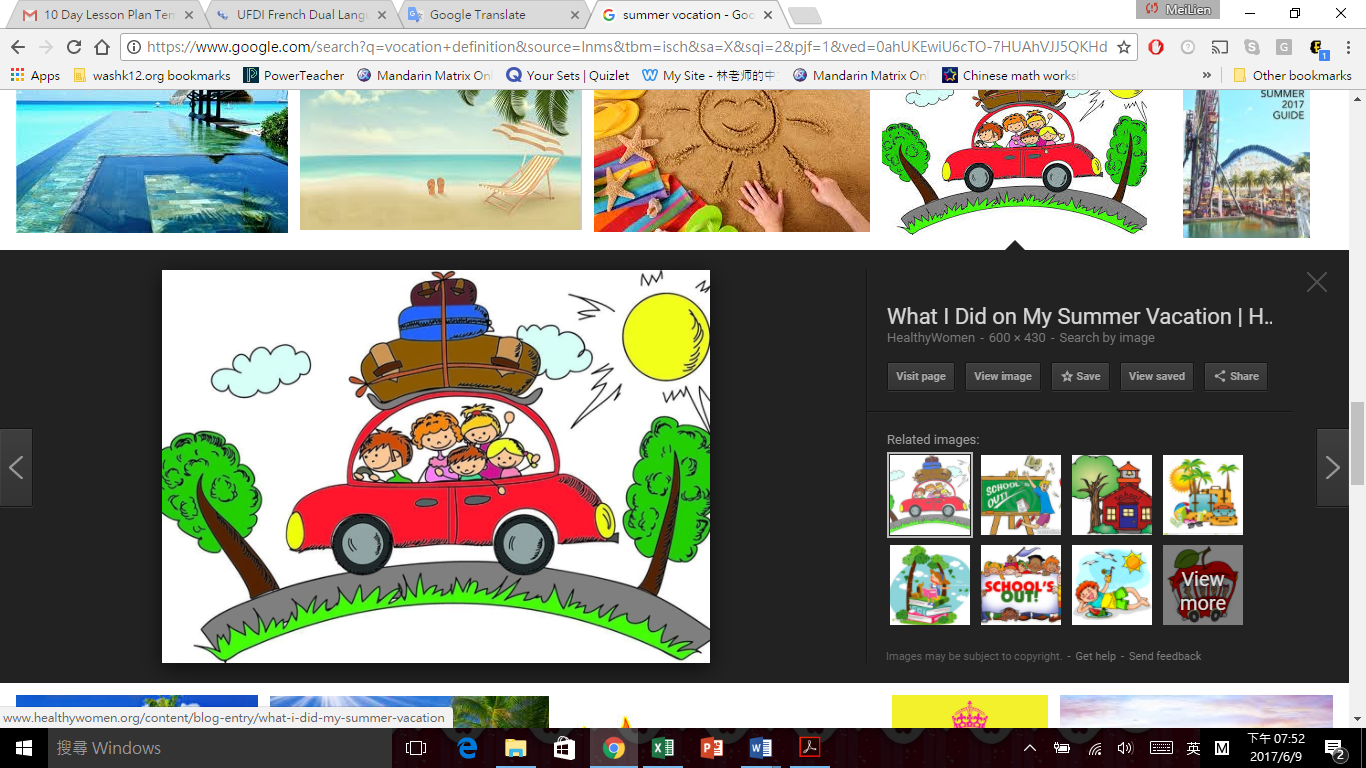 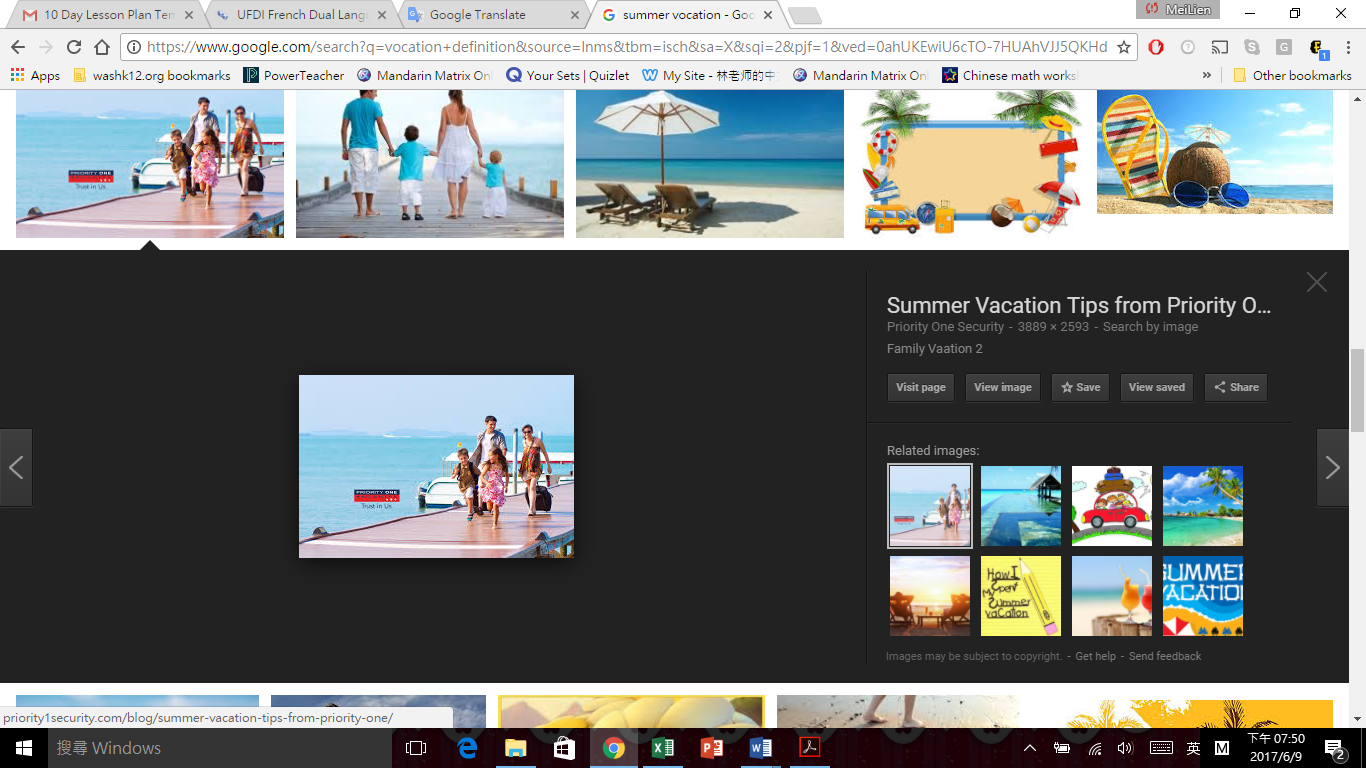 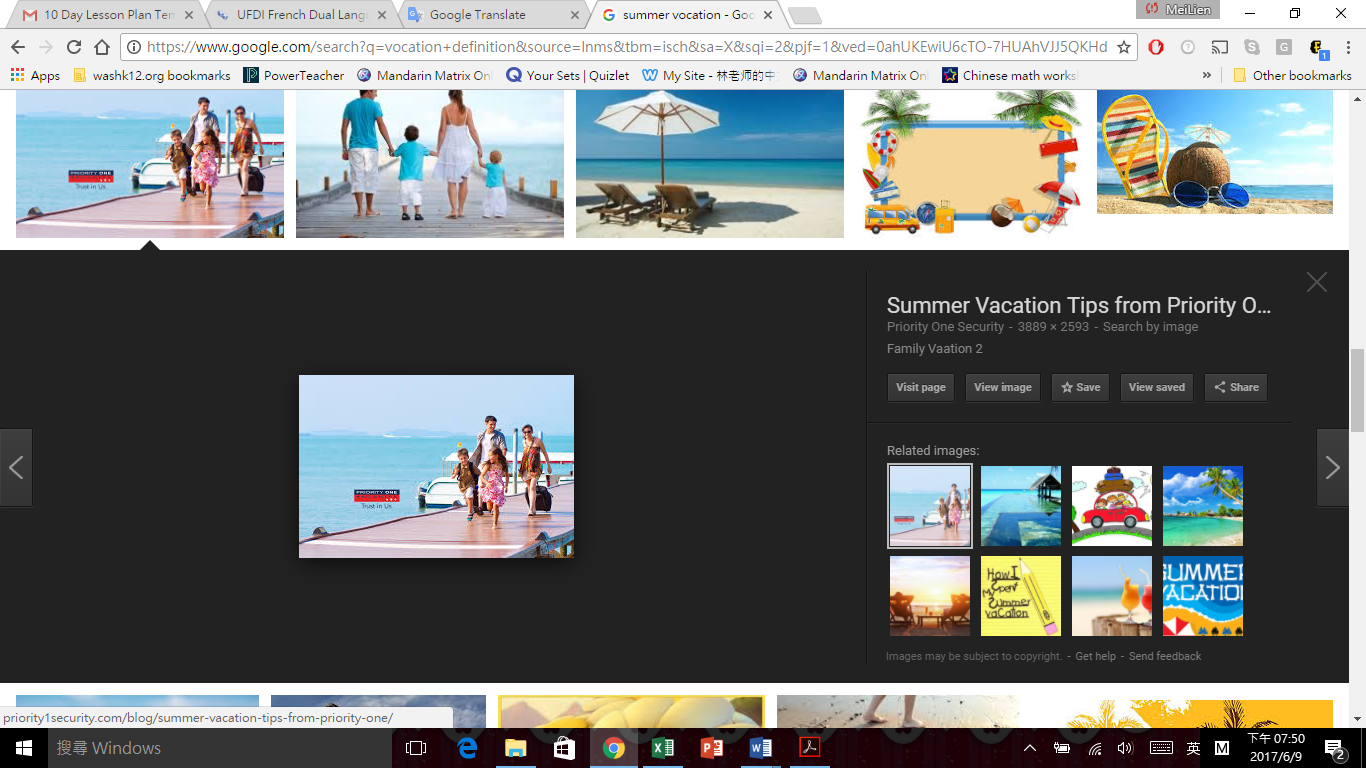 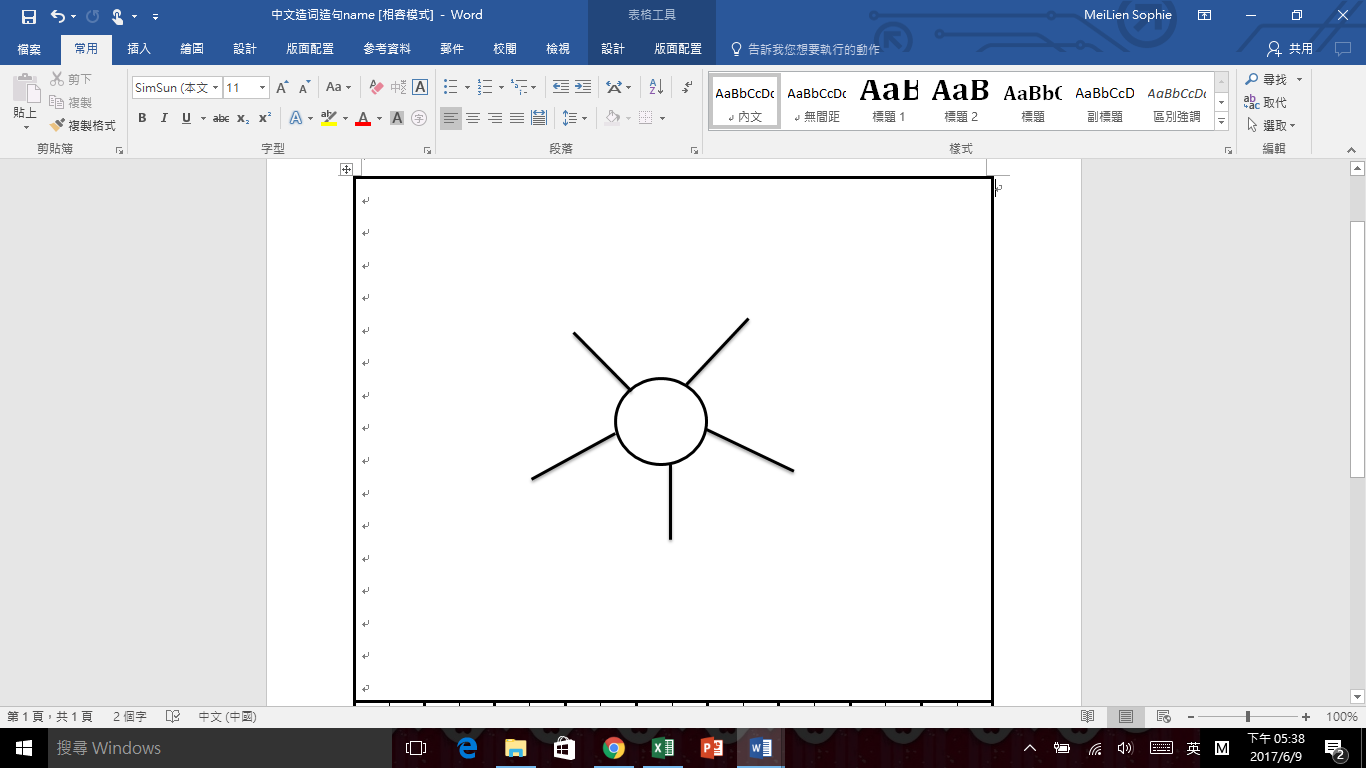 SR5: Thumb Up/Thumb Down Give Think-Time/Wait-Time The class should put their thumbs UP if they think the answer is correct, and their thumbs DOWN if they think it is incorrect. Count down for students to show you together. Quickly scan to see who has the understanding and who has not.SR6: 想一想 “Think-Time /Wait time is the period of silence between the time a question is asked and the time when one or more students respond to that question.” (Teacher Vision, 2015) Higher-order questions that require more thought than the simple recall questions, could take anywhere from 6 to 10 seconds to formulate a reply. DLI students may need even longer than that due to the second language to them. You can count down out loud the last 3 seconds for the students to know that time is up.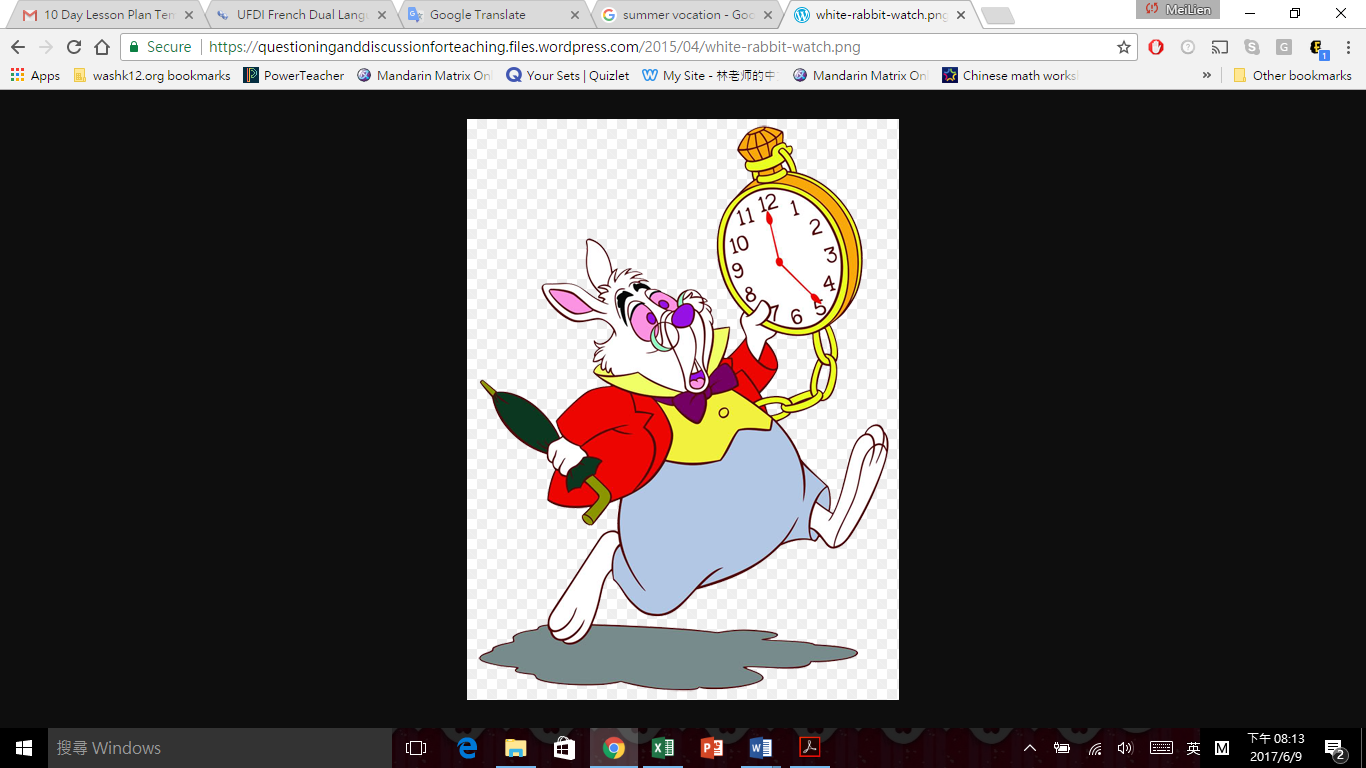 SR7: Think-pair-share (TPS) is a collaborative learning strategy in which students work together to solve a problem or answer a question about an assignment. This technique requires students to (1) think individually about a topic or answer to a question; and (2) share ideas with classmates. Discussing an answer with a partner serves to maximize participation, focus attention and engage students in comprehending the learning material.SR8: Hand Signals Ask students to display a designated hand signal to indicate their understanding of a specific concept, principal, or process: - I understand____________ and can explain it (e.g., thumbs up). - I do not yet understand ____________ (e.g., thumbs down). - I’m not completely sure about ____________ (e.g., wave hand).SR9:www.mrslinchinese.weebly.comGo to “more” icon and find “Chinese Resource” then “中文by Little Fox”. Click the button ”Chants” find Clip 15-Seasons Are Fun (四季真有趣) | Chants | Chinese | By Little FoxSR10: Quick Write/ Quick Draw (on the dry erase board paddle)Quick Write and Quick Draw are brief, timed activities that give students a chance to reflect and summarize their learning, helping to make sense of the lesson. They also allow the teacher to easily see student misconceptions.SR 11: “Turn and Talk”Turn and Talk is an oral language support strategy that provides students scaffolded interactions to formulate ideas and share their thinking with another student.SR12:5W1H Questions Who , Where , When, What, Why, How.Post 5W1H Questions on your white board. You can talk about the grammar’s differences between Chinese and English like in Chinese you put where and when in the middle of the sentence instead of in the end for English. By posting 5W1H Questions on the white board, you can always refer to them when you ask questions, also give students some chance to ask those questions.( NM.IC.3 I can answer a variety of simple questions./ NM.IC. 5 I can ask some simple questions.I can ask who, what, when, where questions.)SR13: Exit TicketUse this technique to show you what students are thinking and what they have learned at the end of a lesson. Before students leave (for recess, lunch, the end of the day, their next class, or are transitioning to another subject area), they have to hand you a “ticket” filled out with an answer to a question, a solution to a problem, or a response to what they’ve learned. Exit Tickets help you assess if students have “caught what you taught” and plan for the next lesson or unit of instruction.SR14: www.mrslinchinese.weebly.comGo to “more” icon and find “Chinese Resource” then “中文by Little Fox”. Click the button ” Mrs. Kelly's Class” find Video Clip 19- (凯丽老师的课堂 19: 天气怎么样?) | Level 1 | Chinese | By Little FoxSR15: www.mrslinchinese.weebly.comGo to “more” icon and find “Chinese Resource” then “中文by Little Fox” Click the button “Meet the Animals”.”Video Clip 6-Meet the Animals 6: Gray Wolf (认识动物 6：大灰狼)Mrs. Kelly's Class” find SR16 : www.mrslinchinese.weebly.comGo to “more” icon and find “Chinese Resource” then “中文by Little Fox” Click the button “Learning Songs 1”Video Clip6 -What Color Is This? (这是什么颜色？) | Learning Songs 1 | Chinese | By Little FoxMrs. Kelly's Class 6: What Color...? (凯丽老师的课堂 6: 这是什么颜色?)SR17: www.mrslinchinese.weebly.comGo to “more” icon and find “Chinese Resource” then “中文by Little Fox” Click the button “Learning Songs 1”Video Clip 18 :What Do You Want? (你要什么？) | Learning Songs 1SR18: www.mrslinchinese.weebly.comGo to “more” icon and find “Chinese Resource” then “中文by Little Fox” Click the button “Learning Songs 2”Video Clip 5 : Let's Play Soccer! (踢足球吧！) | Learning Songs 2 12- we read十只小猴子Ten Little Monkeys一，二，三，四，五，六，七，八，九，十13- student read数字比赛Number Race 一，二，三，四，五，六，七，八，九，十22- we read动物塔Animal Tower 上，下，大，小23- student read生日派对Birthday Party 上，下，大，小32- we read剪头发Haircut不，坐，在，里33- student read坐下Sit Down不，坐，在，里42- we read蚂蚁卫兵Ant Guard山，水，火，人43- student read猴子去郊游Monkeys On An Outing 山，水，火，人52- we read谁有东西要分享？Show And Tell 马，牛，羊，鸟，虫53- student read小马拍照Little Horse Takes A Photo马，牛，羊，鸟，虫62- we read下雨It's Raining男，女，雨，土63- student read去洗手间Washroom男，女，雨，土72- we read是我的生日吗？Is It My Birthday?月，天，日，生73- student read万圣节Halloween月，天，日，生82- we read在家里玩Staying At Home今，是，明，昨83- student read小山羊在哪里？Where Is Little Mountain Goat?今，是，明，昨92- we read稻草人Scarecrow走，去，来，田93- student read调皮的小仓鼠Naughty Hamster走，去，来，田102- we read母亲节Mother's Day星期，几，年103- student read大男生Big Boy星期，几，年Unit Book No.Simplified Chinese TitleEnglish TitleVocabulary11我们可不可以坐下？Can We Sit Down?我，你，好，们，可，以12上楼梯Going Upstairs 我，你，好，们，可，以13玩滑梯Playing On The Slide我，你，好，们，可，以21我的小马在哪里？Where's My Little Horse?朋，友，的，哪，这，吗22我们可以坐哪里？Where Can We Sit?朋，友，的，哪，这，吗23你的朋友在哪里？Where Is Your Friend?朋，友，的，哪，这，吗31玩水Playing In The Water要，面，他，她，玩，跟32男生跟女生是朋友Boys And Girls Are Friends要，面，他，她，玩，跟33水娃娃Water Friends要，面，他，她，玩，跟41我喜欢吃……I Like To Eat... 喜，欢，吃，很，什，么42玩沙Playing In The Sand  喜，欢，吃，很，什，么43几个大虫？How Many Big Worms?喜，欢，吃，很，什，么51生日惊喜Birthday Surprise课，看，书，老，师，为52捉迷藏Hide And Seek课，看，书，老，师，为53谁跟妹妹看书？Who Will Read With Little Sister?课，看，书，老，师，为61不可以玩雪！No Playing With The Snow!有，没，外，因，雪，说62雪人Snowman有，没，外，因，雪，说63老师说……Teacher Says… 有，没，外，因，雪，说71跟爸爸玩Playing With Dad给，妈，爸，后，前，对72谁的钱包？Whose Wallet Is This?给，妈，爸，后，前，对73探险Nature Walk给，妈，爸，后，前，对81小狗去学校Dog Goes To School学，校，家，到，回，放82放学回家Home From School学，校，家，到，回，放83参观老学校Visiting Old School学，校，家，到，回，放91钓鱼Going Fishing怎，谁，会，也，帮，能，每92机器人Robot怎，谁，会，也，帮，能，每93谁来帮爸爸Who Will Help Dad?怎，谁，会，也，帮，能，每101父亲节Father's Day岁，时，候，快，乐，高，兴102妈妈不在家的时候When Mom Is Not Home岁，时，候，快，乐，高，兴103快乐的一天A Happy Day岁，时，候，快，乐，高，兴111我要跟姐姐一样I Want To Be The Same As My Elder Sister姐，妹，长，爱，想，样，都112毛毛虫A Caterpillar姐，妹，长，爱，想，样，都113运动会Sports day姐，妹，长，爱，想，样，都121看电影Watching Movies At Home哥，弟，太，两，和，出，进122足球游戏Football Game哥，弟，太，两，和，出，进123枕头城堡Pillow Fort哥，弟，太，两，和，出，进131去中国玩Going to China叫，再，见，国，中，起，美，写132欢送会Farewell Party叫，再，见，国，中，起，美，写133写信Writing Letters叫，再，见，国，中，起，美，写141筷子Chopsticks用，多，谢，点，东，西，少，边142洗衣服Washing Clothes用，多，谢，点，东，西，少，边143做卡片Making Cards用，多，谢，点，东，西，少，边151家庭旅行A Family Trip就，如，还，果，所，那，地，方152寻宝A Treasure Hunt就，如，还，果，所，那，地，方153两个妈妈Two Moms就，如，还，果，所，那，地，方Unit Book No.Chinese TitleEnglish TitleVocabulary11快乐的假期Happy Vacation夏，热，阳，比，假，做，过，得12我爱夏天I Love Summer夏，热，阳，比，假，做，过，得13玩沙子Playing With Sands夏，热，阳，比，假，做，过，得21我是小猪I Am A Little Pig住，饭，自，己，奶，爷，房，送22做房子Building Houses住，饭，自，己，奶，爷，房，送23在爷爷奶奶家At Grandparents' House住，饭，自，己，奶，爷，房，送31帮爸爸Helping Dad加，冷，秋，等，于，喝，知，道32你想喝什么？What Do You Want To Drink?加，冷，秋，等，于，喝，知，道33过中秋Celebrating Mid-autumn Festival加，冷，秋，等，于，喝，知，道41不想睡觉            Don't Want To Sleep早，午，晚，着，睡，觉，累，床42看日出Seeing The Sunrise早，午，晚，着，睡，觉，累，床43很累的一天            A Tiring Day早，午，晚，着，睡，觉，累，床51画画课A Painting Class画，红，白，云，把，拿，又，色，心52粉笔画Sidewalk Chalk Drawing画，红，白，云，把，拿，又，色，心53小帮手Little Helper画，红，白，云，把，拿，又，色，心61买车Buying A Car买，钱，百，数，块，找，真，现62玩大富翁 Playing Monopoly买，钱，百，数，块，找，真，现63卖柠檬汁Lemonade Stand买，钱，百，数，块，找，真，现71水上公园Water Park请，问，从，远，近，旁，公，园，只72国家公园National Park请，问，从，远，近，旁，公，园，只73去公园找东西 Finding Things In The Park请，问，从，远，近，旁，公，园，只81谁的车最快？Whose Car Runs The Fastest?行，车，飞，机，跑，慢，更，最82过山车Roller Coaster行，车，飞，机，跑，慢，更，最83看望爷爷奶奶Visiting Grandparents行，车，飞，机，跑，慢，更，最91玩雪球Playing Snowball球，打，次，分，当，非，常，冬，第92打冰球Ice Hockey球，打，次，分，当，非，常，冬，第93在家里打球Playing Bowling At Home球，打，次，分，当，非，常，冬，第101河流清理River Clean-up助，收，河，网，衣，服，民，狗，它102小小好公民Good Little Citizen助，收，河，网，衣，服，民，狗，它103丢失的小狗  Lost Dog助，收，河，网，衣，服，民，狗，它111过春节       Spring Festival春，节，包，孩，新，门，口，穿112找彩蛋    Egg Hunt春，节，包，孩，新，门，口，穿113回收节 Recycling Festival春，节，包，孩，新，门，口，穿121班级宠物Classroom Pet 举，听，话，忘，记，答，教，级，手122带什么去学校What Should I Bring To School举，听，话，忘，记，答，教，级，手123参观海洋馆 Visiting The Aquarium举，听，话，忘，记，答，教，级，手131爸爸的生日 Dad's Birthday店、开、关、选、别、些、先、然132逛商场   Go Shopping店、开、关、选、别、些、先、然133不听话的玩具Crazy Toys店、开、关、选、别、些、先、然141手影游戏Hand Shadows笑，哭，怕，黑，但，图，变，成142做披萨Making Pizza笑，哭，怕，黑，但，图，变，成143日食Solar Eclipse笑，哭，怕，黑，但，图，变，成151给小狗洗澡 Washing The Dog应，该，洗，头，才，动，让，完，刚152苹果派Apple Pie应，该，洗，头，才，动，让，完，刚153小妹妹Little Sister应，该，洗，头，才，动，让，完，刚